Załącznik nr 4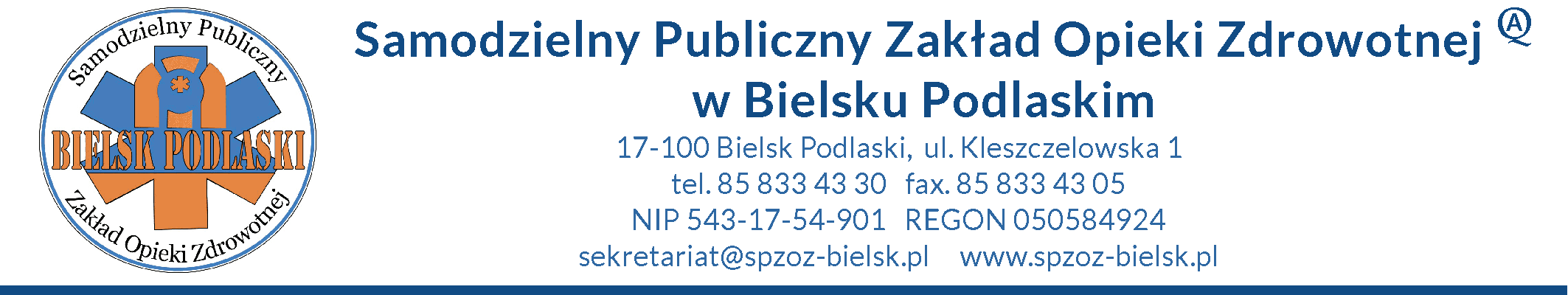 UMOWA Nr ZP.263.32….2021Zawarta w dniu …………… r. w Bielsku Podlaskim pomiędzy: Samodzielnym Publicznym Zakładem Opieki Zdrowotnej w Bielsku Podlaskim, ul. Kleszczelowska 117-100 Bielsk Podlaskiwpisanym do Krajowego Rejestru Sądowego, prowadzonego przez Sąd Rejonowy w Białymstoku, Wydział XII Gospodarczy Krajowego Rejestru Sądowego – pod numerem KRS 0000002987, NIP 543-17-54-901, Regon: 050584924reprezentowanym przez…………………….zwanym dalej „Zamawiającym”, a firmą ……………………..wpisaną do Krajowego Rejestru Sądowego pod numerem KRS …………., NIP …………, Regon ……..reprezentowaną przez…………………zwanym dalej „Wykonawcą” została zawarta umowa o następującej treści:Niniejsza umowa została  zawarta w wyniku rozstrzygnięcia przetargu nieograniczonego z zastosowaniem ustawy z dnia 29 stycznia 2004 r. Prawo zamówień publicznych zwanej dalej ustawą pzp.§ 1Wykonawca zobowiązuje się do dostarczenia Zamawiającemu leków, materiałów medycznych, płynów infuzyjnych zgodnie z asortymentem i przewidywanym zapotrzebowaniem, stanowiącym załącznik do niniejszej umowy na zadanie nr …………………………..Strony ustalają, że ilości określone w załączniku stanowią przybliżoną ilość leków, materiałów medycznych, płynów infuzyjnych przewidzianych do zakupienia w okresie 12 miesięcy od daty zawarcia umowy. W rzeczywistości ilości te mogą być mniejsze lub większe, jednakże w granicach całkowitej ceny umowy, o której mowa w § 3 ust. 1.W przypadku zaprzestania stosowania niektórych rodzajów preparatów w jednostkach organizacyjnych Szpitala, Zamawiający zastrzega sobie możliwość odstąpienia od zakupu wycofanych artykułów objętych umową.Z tytułu zmniejszenia zakresu ilościowego lub odstąpienia od zamówienia wycofanych u Zamawiającego leków w okresie trwania umowy nie będą przysługiwać Wykonawcy żadne roszczenia wobec Zamawiającego.§ 2Dostawa przedmiotu umowy, o którym mowa w § 1, obejmuje okres 12 miesięcy od podpisania umowy tj. od dnia ………. r. do dnia …………… r. z możliwością przedłużenia umowy z formie aneksu do wyczerpania kwoty określonej w § 3 ust. 1 umowy oraz będzie realizowana sukcesywnie, zgodnie z zamówieniem złożonym przez Zamawiającego za pomocą komunikacji elektronicznej, w szczególności e-mailem lub faksem, w ciągu: w przypadku zamówienia leków na CITO w zakresie ratujących życie - w terminie do 12 godz. na wskazany w zamówieniu oddział szpitalny, a w przypadku pozostałych leków na CITO - w terminie do 24 godz. na wskazany w zamówieniu oddział szpitalny od daty złożenia zamówienia lub do apteki w godzinach przyjęć towaru w aptece (7:00 – 13:00) w przypadku pozostałych dostaw leków, materiałów medycznych, płynów infuzyjnych – w terminie …………. dni roboczych od daty złożenia zamówienia dostarczone do magazynu apteki szpitalnej przez pracownika dostawcy w godzinach przyjęć towaru w aptece 7:00-13:00.jeżeli dostawa wypada w dniu wolnym od pracy lub poza godzinami pracy apteki szpitalnej dostawa nastąpi w pierwszym dniu roboczym po wyznaczonym terminie.Wykonawca zobowiązuje się dostarczyć leki, materiały medyczne, płyny infuzyjne odpowiednim transportem na swój koszt i ryzyko do magazynu apteki szpitalnej Zamawiającego w asortymencie, ilościach, gramaturach i opakowaniach jednostkowych ustalonych przez Zamawiającego i zgodnie z jego zamówieniem. Do obowiązków Wykonawcy należy również rozładunek towaru na jego koszt oraz ryzyko.Odbiór towaru odbywać się będzie na podstawie wystawionej i dołączonej do towaru faktury VAT (oryginał i 1 kopia). Na skrzynkę mailową apteki szpitalnej dodatkowo musi być przekazana faktura w formie elektronicznej umożliwiająca jej zaczytanie w systemie aptecznym KS-ASW.Wykonawca zobowiązany jest dostarczyć zamówiony towar w całości podczas jednej dostawy bez względu na wielkość zamówienia. Wykonawca zobowiązuje się nie dzielić jednego zamówienia na części.Wykonawca zobowiązuje się do dostarczenia Zamawiającemu Charakterystyki Produktu Leczniczego oraz w przypadku produktów niebezpiecznych - Kart Charakterystyki Substancji Niebezpiecznej. Karty Charakterystyki w formie elektronicznej (na żądanie Zamawiającego w formie papierowej) winny zostać dostarczone wraz z pierwszą dostawą.Zamawiający, bez jakichkolwiek roszczeń ze strony Wykonawcy może odmówić przyjęcia dostawy, jeżeli:jakikolwiek element przedmiotu Zamówienia nie będzie oryginalnie zapakowany i oznaczony zgodnie z obowiązującymi przepisami lub Umową;opakowanie będzie naruszone;dostarczony asortyment towaru nie będzie zgodny z przedmiotem Zamówienia;temperatura podczas transportu będzie nieadekwatna do wymagań przewozu danych Towarów.§ 3Całkowita cena umowy obliczona wg cen jednostkowych zaproponowanych w ofercie na zadania o których mowa w § 1 pkt. 1 umowy wynosi brutto ………….. PLN (Słownie – …………../100), w tym wartość netto – …………… PLN, podatek VAT …………% - ………….. PLN.Numer rachunku bankowego, na który należy przelewać płatności – ……………..Ustalona w § 3 ust. 1 cena będzie stała przez cały okres obowiązywania umowy z zastrzeżeniem § 6 umowy.Wszelkie zmiany cen będą udokumentowane przez Wykonawcę.Zmiany cen wyszczególnione w § 3 ust. 1 mogą nastąpić jedynie w przypadku zachowania przynajmniej 14-dniowego terminu pisemnego powiadomienia Zamawiającego i podpisania przez obie strony aneksu do umowy przed wprowadzeniem nowych cen, z wyjątkiem zmiany cen wynikających ze zmian stawek podatkowych, które będą obowiązywać od dnia wprowadzenia tej zmiany aktem prawnym.Wszystkie płatności na rzecz Wykonawcy dokonywane będą przelewem wyłącznie na jego konto uwidocznione na fakturze VAT oraz wskazanego w § 3 ust. 2 umowy w terminie do 60 dni po otrzymaniu prawidłowo wystawionej faktury za towar dostarczony, zgodnie z zamówieniem Zamawiającego.Za datę zapłaty uważa się datę obciążenia rachunku bankowego Zamawiającego.Zamawiający udziela Wykonawcy zgodę na otrzymywanie faktur w formie papierowej lub elektronicznej, w formie PDF, zgodnie z art. 106n Ustawy z dnia 11 marca 2004 r. o podatku od towarów i usług.Wykonawca, zgodnie z Ustawą z dnia 09.11.2018 r. o elektronicznym fakturowaniu w zamówieniach publicznych, koncesjach na roboty budowlane lub usługi oraz partnerstwie publiczno-prywatnym (Dz.U. z 2018 r., poz. 2191 ze zm.) przewiduje możliwość przesyłania ustrukturyzowanych faktur elektronicznych za pośrednictwem Platformy Elektronicznego Fakturowania. W sytuacji, gdy przeszkody formalne lub techniczne będą uniemożliwiały przesłanie faktury w formie elektronicznej, faktura zostanie dostarczona na adres Zamawiającego w formie papierowej. Wykonawca przyjmuje do wiadomości, iż Zamawiający przy zapłacie za wykonanie usługi będzie stosował mechanizm podzielonej płatności, o którym mowa w art. 180a ust. 1 ustawy z dnia 11 marca 2004 r. o podatku od towarów i usług (Dz. U. 2018 r, poz. 2174).Wykonawca oświadcza, że:na dzień zawarcia niniejszej umowy jest zarejestrowany na potrzeby podatku od towarów i usług jako „podatnik VAT czynny”,wskazany w umowie rachunek bankowy jest zgłoszony w organie podatkowym oraz uwidoczniony w „Wykazie podmiotów zarejestrowanych jako podatnicy VAT, zarejestrowanych oraz wykreślonych i przywróconych do rejestru VAT”, a prowadzonym przez Szefa Krajowej Informacji Skarbowej – zwanej dalej „białą księgą”.W przypadku zmiany dotychczasowego statusu na inny, Wykonawca ma obowiązek poinformować na piśmie Zamawiającego w terminie 7 dni od dokonania zmiany.W przypadku zmiany wskazanego w umowie rachunku bankowego, Wykonawca obowiązany jest poinformować Zamawiającego o powyższym na piśmie w terminie 7 dni od dokonania zmiany. Zmiana w tym przedmiocie wymaga aneksu do umowy.Strony umowy zastrzegają, że w przypadku zmiany rachunku bankowego w „białej księdze”, termin płatności określony w umowie ulega przesunięciu do dnia uwidocznienia nowego rachunku bankowego w „białej księdze” i zawiadomienia o powyższym Zamawiającego, bez możliwości naliczania odsetek za opóźnienie kierowania innych roszczeń w stosunku do Zamawiającego.§ 4Każda partia leków, materiałów medycznych, płynów infuzyjnych posiadać będzie serię, wielkość, okres ważności, druki informujące (ulotka dla pacjenta) w języku polskim, itp. W przypadku stwierdzenia braków ilościowych, dostawy pod względem gramatury, opakowań jednostkowych niezgodnej z zamówieniem lub wad jakościowych, w tym także wad ukrytych, Zamawiający niezwłocznie powiadomi o tym Wykonawcę, który rozpatrzy reklamację dotyczącą:braków ilościowych, gramaturowych, opakowań jednostkowych w ciągu 7 dni;wad jakościowych w ciągu 14 dni.Wymiana reklamowanego towaru odbywa się na koszt Wykonawcy.Termin ważności oferowanych preparatów wynosi minimum 6 miesięcy od daty dostawy.§ 5W razie niewykonania lub nienależytego wykonania umowy przez Wykonawcę Zamawiający ma prawo naliczenia kar umownych:w wysokości 20% wartości brutto niezrealizowanej części umowy, gdy odstąpi od umowy z powodu okoliczności, za które odpowiada Wykonawca lub gdy Wykonawca odstąpi od umowy z własnej winy lub woli;w wysokości 0,5% wartości brutto towaru nie dostarczonego w ustalonym terminie, nie mniej niż 50 zł, za każdy rozpoczęty dzień opóźnienia, a w przypadku dostaw na CITO, za każdą rozpoczętą godzinę opóźnienia;za opóźnienie w usunięciu wad lub braków stwierdzonych przy odbiorze lub po upływie okresu reklamacji w wysokości 0,5% wartości brutto dostawy za każdy dzień opóźnienia liczony od dnia wyznaczonego na usunięcie wad, nie mniej niż 50 zł,za naruszenie § 8 umowy - 10% wartości brutto umowy.W przypadku niedotrzymania przez Zamawiającego terminu zapłaty faktury określonego w § 3 niniejszej umowy, Wykonawcy przysługuje prawo naliczania odsetek ustawowych.Strony mogą dochodzić na zasadach ogólnych odszkodowania przewyższającego wysokość kar umownych. W przypadku opóźnienia w dostarczeniu przedmiotu zamówienia dłuższego niż 3 dni, oraz dłuższego niż 12 godz. leków na CITO ratujących życie Zamawiający dokona zakupu od innego Sprzedawcy i obciąży kosztami Wykonawcę. W takim przypadku Zamawiający dokona potrącenia z należności przysługujących Wykonawcy w oparciu o faktury zakupu, a kara umowna, o której mowa w § 5 ust. 1 pkt 2 będzie naliczana do daty zakupu leków, a na powyższe Wykonawca wyraża zgodę.§ 6Ceny jednostkowe mogą ulec zmianie zgodnie z warunkami SIWZ wyłącznie na skutek:jeżeli produkt zostanie objęty ceną urzędową, zmiana urzędowej ceny nastąpi z mocy prawa i obowiązuje od dnia wejścia w życie aktu prawnego zmieniającego tę cenę a nowa cena urzędowa będzie ceną maksymalną jaką może za lek zapłacić Zamawiający. w przypadku wystąpienia zmian powszechnie obowiązujących przepisów prawa w zakresie mającym wpływ na realizację umowy – w zakresie dostosowania postanowień umowy do zmiany przepisów prawa,zaistnienia możliwości obniżenia cen (zmiany korzystne dla Zamawiającego – promocje, bez konieczności sporządzania aneksu do umowy), jeżeli produkt zostanie objęty refundacją, obniżki cen spowodowanej zmniejszeniem wyceny przez właściwy organ,obniżki cen spowodowanej zmniejszeniem wyceny refundowanych leków przez właściwy organ, (jeżeli dotyczy)Zamawiający dopuszcza zmianę cen jednostkowych preparatów objętych umową w przypadku zmiany wielkości opakowania oraz dawki z zachowaniem zasady proporcjonalności w stosunku do ceny objętej umową.Zamawiający dopuszcza stosowanie leków zamiennych w stosunku do leków, które są określone w formularzu asortymentowo-cenowym. Zamienniki (odpowiedniki) muszą zawierać tę samą substancję czynną oraz posiadać te same wskazania i tę samą drogę podania przy braku różnic w postaci farmaceutycznej. Leki zamienne muszą posiadać dokument rejestracji oraz dopuszczenie do obrotu oraz ulotkę dla pacjenta w języku polskim. Dostarczenie zamiennika leku może nastąpić po wcześniejszym pisemnym powiadomieniu Zamawiającego i o ile Zamawiający wyrazi pisemnie zgodę. W przypadku braku objętego umową przedmiotu zamówienia, związanego z wycofaniem z obrotu przez Inspektora Farmaceutycznego lub całkowitego zaprzestania produkcji w czasie obowiązywania umowy, z brakami produkcyjnymi lub magazynowymi lub zbliżającym się końcem terminu rejestracji, Zamawiający dopuszcza możliwość dostarczenia odpowiednika innego producenta po cenie nie wyższej niż cena zawarta w umowie.Wykonawca zobowiązuje się do informowania w formie pisemnej Zamawiającego z wyprzedzeniem nie krótszym niż 21 dni o spodziewanych brakach oraz zagwarantowania, w związku z tym realizacji zwiększonych Zamówień zabezpieczających prawidłowe funkcjonowanie Zamawiającego, o ile Zamówienia zostaną złożone w terminie 14 dni od dnia otrzymania wskazanego zawiadomienia przez Zamawiającego.Strony dopuszczają zmiany umowy w następujących przypadkach:w przypadku zmiany podatku VAT wprowadzonej przez odpowiednie organy państwowe z dniem wejścia w życie aktu prawnego wprowadzającego tę zmianę, przy czym cena netto pozostaje bez zmian,zmiany wielkości opakowania wprowadzonej przez producenta z zachowaniem zasady proporcjonalności w stosunku do ceny objętej umową,zastąpienia leku objętego umową odpowiednikiem w przypadku:zaprzestania wytwarzania produktu leczniczego objętego umową. Zmiana będzie dopuszczalną pod warunkiem, iż odpowiednik będzie oparty na tej samej substancji aktywnej, znajdującej zastosowanie w tych samych wskazaniach co lek objęty umową i przy cenie nie wyższej niż cena leku objętego umową,wygaśnięcia świadectwa rejestracji,zmian danych podmiotowych strony – zgodnie z zapisami w aktualnym odpisie z właściwego rejestru,w przypadku okresowych promocji lub rabatów na wyroby objęte umową przetargową. Wykonawca zobowiązuje się do zastosowania warunków promocyjnych,w zakresie dotyczącym osób odpowiedzialnych za realizację umowy, zmiany nr konta,w przypadku asortymentu o cenach urzędowych, cena może ulec zmianie w przypadku zmian w zakresie wynikającym z obowiązujących przepisów z dniem wejścia ich w życie. W sytuacji, kiedy w okresie trwania umowy nie zostanie wykorzystany cały przedmiot umowy nią określony, a zaistnieje okoliczność uzasadniona potrzebami Zamawiającego, strony dopuszczają możliwość aneksowania umowy na okres pozwalający wykonywanie dostaw o ilości niezbędnej dla funkcjonowania Zamawiającego związanej z jego działalnością, jednak na okres nie dłuższy niż do czasu rozstrzygnięcia nowej procedury przetargowej dotyczącej tożsamego przedmiotu umowy.Każda zmiana o której mowa w ust. 6 wymaga zgody obu stron wyrażonej pod rygorem nieważności w formie pisemnej.§ 7Powtarzające się niewywiązywanie się Wykonawcy z postanowień niniejszej umowy, a w szczególności nieterminowa bądź niezgodna pod względem asortymentu lub ilości z zamówieniem realizacja dostaw, powtarzające się uchybienia w jakości dostarczanych leków lub ich terminów ważności, upoważnia Zamawiającego do rozwiązania umowy ze skutkiem natychmiastowym, bez prawa Wykonawcy do naliczania kar umownych i dochodzenia odszkodowania. Przed rozwiązaniem umowy Zamawiający pisemnie wezwie Wykonawcę do należytego wykonania umowy.§ 8Wykonawca zobowiązuje się nie przekazywać bez zgody Zamawiającego swojej wierzytelności wynikającej z niniejszej umowy oraz nie dokonywać jakichkolwiek czynności, ani nie zaciągać zobowiązań skutkujących obowiązkiem dokonania zapłaty przez Zamawiającego na rzecz osób innych niż Wykonawca, pod rygorem nieważności. Wykonawca nie może zawierać umów poręczenia, gwarancyjnych ani żadnych innych, w wyniku których Zamawiający miałby zapłacić innemu podmiotowi niż Wykonawca.§ 9W razie wystąpienia istotnej zmiany okoliczności powodującej, że wykonanie umowy nie leży w interesie publicznym, czego nie można było przewidzieć w chwili zawarcia umowy, lub dalsze wykonywanie umowy może zagrozić istotnemu interesowi bezpieczeństwa państwa lub bezpieczeństwu publicznemu, Zamawiający może odstąpić od umowy w terminie 30 dni od powzięcia wiadomości o tych okolicznościach. W takim przypadku Wykonawca może żądać wyłącznie wynagrodzenia należnego z tytułu wykonania części umowy. § 10Do koordynowania dostaw strony wyznaczają następujące osoby:Zamawiający - Ewa Wińska-Jeleniewska  tel. 85/ 833 43 16, e-mail – apteka@spzoz-bielsk.pl Wykonawca – …………………………..     § 11Wszelkie spory powstałe na tle wykonania niniejszej umowy Strony zobowiązują się rozwiązywać polubownie. W przypadku, kiedy okaże się to niemożliwe, spory te zostaną poddane przez Strony rozstrzygnięciu przez właściwy rzeczowo dla Zamawiającego sąd powszechny.Załączniki asortymentowe i oferta Wykonawcy stanowią integralną część niniejszej umowy.W sprawach nieuregulowanych niniejszą umową mają zastosowanie przepisy ustawy Prawo zamówień publicznych, Kodeksu cywilnego i inne obowiązujące w tym zakresie.Zmiany umowy wymagają zgody obu stron w formie pisemnej pod rygorem nieważności.Niniejszą umowę sporządzono w dwóch jednobrzmiących egzemplarzach, po jednym dla każdej ze Stron.Niniejsza umowa wchodzi w życie z dniem jej podpisania.WYKONAWCA								ZAMAWIAJĄCY